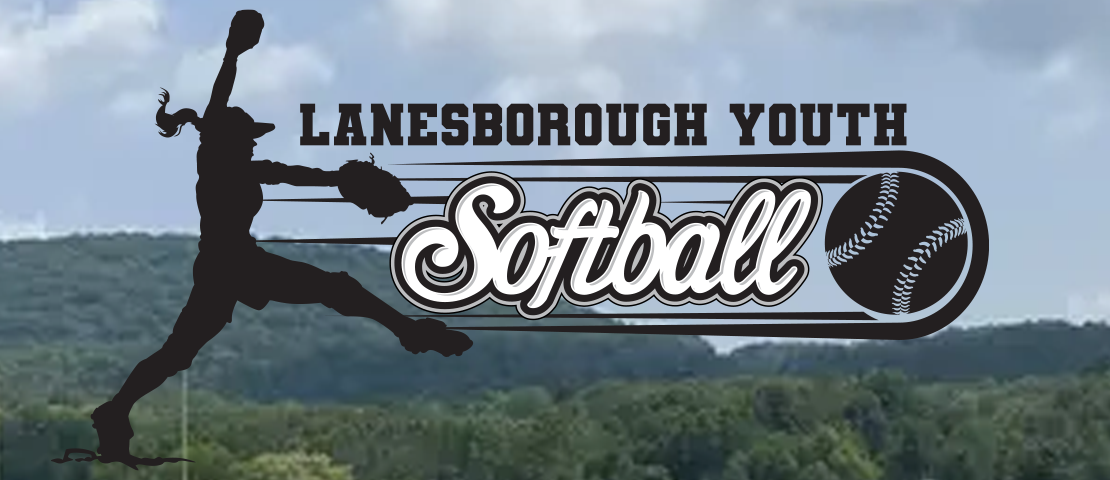 Registrations Now Open!Lanesborough Youth SoftballSpring Season 2024Lanesborough Youth Softball provides a positive recreational house softball league to preschool through grade 6 age girls in Lanesborough and neighboring communities that focuses on skill development and knowledge of the game while fostering a competitive spirit of sportsmanlike play. Games will be played with Pittsfield Girls Softball and Adams Youth Softball Leagues.Information & Register Now Online!http://tinyurl.com/397n2ub3Questions? Please the contact Carol Newberry. Phone: 413-441-7298Email: newt20@verizon.net